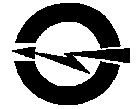 АКЦИОНЕРНОЕ ОБЩЕСТВО«ВОЛГОГРАДОБЛЭЛЕКТРО»(АО ВОЭ). Волгоград,  ул. Шопена, д. 13. Тел.: 48-14-21, факс: 48-14-22, электронная почта: voe@voel.ru № р/с 40702810111020101044 Волгоградское ОСБ №8621  ПАО Сбербанк, к/с 30101810100000000647, БИК 041806647, ИНН/КПП 3443029580/344301001, ОГРН 1023402971272ИЗВЕЩЕНИЕ о проведении запроса оферт в электронной форме по выбору поставщика на право заключения договора поставки товара (соединительные и концевые муфты, разъединители, разрядники, арматура для СИП) для нужд АО «Волгоградоблэлектро»№ п/пНаименование п/пСодержаниеСпособ закупкиЗапрос оферт в электронной формеЗаказчикАО «Волгоградоблэлектро»Место нахождения: . Волгоград, ул. Шопена, д. 13Почтовый адрес: . Волгоград, ул. Шопена, д. 13Адрес электронной почты: voe223fz@voel.ruКонтактные лицаПо вопросам организационного характера:Буянов Георгий Дмитриевич, Балашова Нина АнатольевнаТел.: (8442) 56-20-88 (доб.1132,1133), адрес электронной почты: voe223fz@voel.ruПо вопросам требуемых характеристик товаров, работ, услуг (качество, количество и др.):Пустовецкий Константин АлексеевичТел.: (8442) 56-20-88 (доб.1096).Проведение процедуры запроса оферт:Запрос оферт на право заключения договора поставки товара (соединительные и концевые муфты, разъединители, разрядники, арматура для СИП) или эквивалент для нужд АО «Волгоградоблэлектро» проводится в электронной форме, весь документооборот (подача заявки, изменения извещения и документации, разъяснения документации, подписание договора и т.д.) осуществляется в электронной форме: все документы и сведения подписываются электронной цифровой подписью уполномоченных со стороны заказчика, участников закупки лиц (за исключением случаев, когда в соответствии с законодательством Российской Федерации требуется иное оформление каких-либо документов). Процедура  запроса оферт осуществляется на электронной площадке. Порядок проведения закупки определяется регламентом электронной площадки, на которой проводится запрос оферт.Адрес электронной торговой площадки в сети Интернет www.otc.ru Нормативные документы, регламентирующие проведение закупочной процедурыФедеральный закон от 18 июля . № 223-ФЗ «О закупках товаров, работ, услуг отдельными видами юридических лиц», Положение о порядке проведения регламентированных закупок товаров, работ,  услуг для нужд акционерного общества «Волгоградоблэлектро», утвержденное протоколом совета директоров № 6 от 23.09.2020г. Предмет закупочной процедуры Право заключения договора поставки товара (соединительные и концевые муфты, разъединители, разрядники, арматура для СИП) или эквивалент для нужд АО «Волгоградоблэлектро».Сведения об объеме поставляемых товаров, требованиях, установленные Заказчиком к качеству, техническим характеристикам товара, сопроводительным документам, требования к его безопасности, и иные требования, указаны подробно в «Техническом задании» Том № 2  документации запроса оферт.Сроки и место поставки товаров, выполнения работ, оказания услуг и другие условияЛот №1. Соединительные и концевые муфты, разъединители, разрядники, арматура для СИП.Место поставки товара: 400075 г. Волгоград, ул. Шопена,13.Срок предоставления гарантии качества товара: Минимальный срок предоставления гарантии качества на соединительные и концевые муфты- 4 года с момента выпуска, арматуру для СИП - срок указанный производителем, но не менее 36 месяцев, остальные материалы - гарантийный срок, указанный производителем, но не менее 1 года. Электроматериалы должны быть новыми.Срок (период) поставки товара: Максимальный срок поставки - 14 дней с даты заключения договора.Срок поставки товара, выполнения работ, оказания услуг предлагается участником в соответствии с критериями, установленными в документации.Начальная (максимальная) цена договора (цена лота)Лот № 1: Начальная (максимальная) цена договора: 963 519 (Девятьсот шестьдесят три тысячи пятьсот девятнадцать) рублей 00 копеек, с учетом НДС 20%. Начальная (максимальная) цена договора без НДС: 802 932 (Восемьсот две тысячи девятьсот тридцать два) рубля 50 копеек. В случае, если участник закупки не является плательщиком НДС, то цена, предложенная таким участником, не должна превышать установленную начальную (максимальную) цену без НДС. При этом на стадии оценки и сопоставления заявок для целей сравнения ценовые предложения других участников также будут учитываться без НДС.Порядок и сроки оплаты товаров, работ, услугПорядок и срок оплаты товаров, работ, услуг, предлагаются участником закупки, в соответствии с критериями указанными в документации: с предварительным авансовым платежом, либо отсрочка оплата по окончании поставки товара (максимальный размер предварительного авансового платежа не должен превышать 30% от цены договора).Порядок формирования цены договора (цены лота)Цена сформирована с учётом стоимости услуг и расходов Исполнителя на перевозку, страхование, уплату таможенных пошлин, налогов и других обязательных платежей, с учётом оплаты за  НДС.Размер и валюта обеспечения заявки. Лот № 1: не установлено. Примечание: Если начальная максимальная цена договора не превышает 5 000 000 (пять миллионов) рублей, обеспечение заявки на участие в закупке не устанавливается.Размер и валюта обеспечения  договора. Реквизиты для перечисления обеспечения:Лот № 1: обеспечение исполнения договора составляет 96 351,90 рублей (10 %) от начальной (максимальной) цены договора, указанной в настоящем извещении. Примечание: В платежном поручении необходимо указать название и номер закупки, по которой производится обеспечение.Расчетный счет АО «Волгоградоблэлектро» № р/с 40702810111020101044 Волгоградское ОСБ №8621  ПАО Сбербанк, к/с 30101810100000000647, БИК 041806647, ИНН/КПП 3443029580/344301001, ОГРН 1023402971272Место подачи заявокЭлектронная торговая площадка www.otc.ru.Срок подачи заявок на участие в закупкеС момента размещения извещения о закупке на сайте электронной торговой площадки и в единой информационной системе по 11 час. 00  мин. (время местное, GMT+4) «22» октября 2020 года.Срок предоставления участникам закупки разъяснений положений документации С момента размещения извещения о закупке на сайте электронной торговой площадки и в единой информационной системе по 11 час. 00  мин. (время местное, GMT+4) «22» октября 2020 года.Место открытия доступа, рассмотрения заявок и подведения итогов. Волгоград, ул. Шопена, 13. Дата открытия доступа к заявкам11 час. 30  мин. (время местное, GMT+4) «22» октября 2020 года.Дата рассмотрения заявок11 час. 00  мин. (время местное, GMT+4) «23» октября 2020 года.Дата подведения итоговне позднее 12 час. 00  мин. (время местное, GMT+4) «12» ноября 2020 года.ПереторжкаВ случае если протоколом рассмотрения заявок зафиксировано решение о проведении переторжки такая переторжка объявляется не позднее дня следующего за днем публикации данного протокола. Минимальный срок подачи заявок на переторжку участниками должен составлять 24 часа.Срок место порядок предоставления документации о закупке.Документация и извещение в форме электронного документа, размещена на сайте Заказчика www.voel.ru, в единой информационной системе www.zakupki.gov.ru и сайте электронной торговой площадки и доступна для ознакомления бесплатно.Срок предоставления документации с момента размещения закупочной процедуры в единой информационной системе, по дату окончания подачи заявок на участие в закупочной процедуре.Особенности участия в закупке субъектов малого и среднего предпринимательстваНе установленыПреференцииУстановлены постановлением Правительства РФ от 16 сентября 2016 г. № 925 "О приоритете товаров российского происхождения, работ, услуг, выполняемых, оказываемых российскими лицами, по отношению к товарам, происходящим из иностранного государства, работам, услугам, выполняемым, оказываемым иностранными лицами".Прочая информацияДанный запрос оферт не является торгами (конкурсом или аукционом), и его проведение не регулируется статьями 447-449 части первой Гражданского кодекса Российской Федерации, п.2 ст. 3 Федерального закона от 18.07.2011 № 223-ФЗ «О закупках товаров, работ, услуг отдельными видами юридических лиц». Запрос оферт также не является публичным конкурсом и не регулируется статьями 1057-1061 части второй Гражданского кодекса Российской Федерации. Заказчик имеет право отказаться от всех полученных Заявок по любой причине или прекратить процедуру Запроса оферт в любой момент, не неся при этом никакой ответственности перед Участниками.